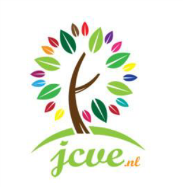 Inschrijfformulier Cursus Fiqh van het Gebed, volgens de Hanafi & Maliki Fiqh
Sh. Said El Mokadami>> Verplichte velden zijn aangegeven met * <<Digitaal invullen en opsturen naar cursus@jcve.nlInschrijf-en Betalingsvoorwaarden;De inschrijving wordt per mail bevestigd.Kosten worden contant betaald bij aanvang van de eerste les.Het inschrijvingsgeld moet bij de eerste les voldaan zijn. Anders vervalt je inschrijving en zullen wij de eerst volgende op de wachtlijst uitnodigen. De inschrijving sluit op woensdag 18 maart 2015 om 23:59 Gelieve formulier ingevuld opsturen naar cursus@jcve.nl Voor meer vragen kunt u contact opnemen via cursus@jcve.nl
Volledige Naam*Geslacht* Man Vrouw VrouwTelefoon*+31 6      +31 6      +31 6      E-mail*ModuleFiqh van het GebedFiqh van het GebedFiqh van het GebedPeriodeData: Donderdagen tussen 19:00 en 21:00;Data: Donderdagen tussen 19:00 en 21:00;Data: Donderdagen tussen 19:00 en 21:00;Periode19/03/1526/03/1502/04/1509/04/1516/04/1519/03/1526/03/1502/04/1509/04/1516/04/1523/04/1514/05/1521/05/1528/05/1504/06/1511/06/15 (Bij het geval van extra les)Kosten en detailsKosten en detailsBetalingsmanierCONTANT (graag meenemen bij de eerste les)Cursusbedrag*(Click op de keuze van toepassing)   € 60,-   € 55,- (Lid Ettaouhid/JCVE)   € 30,- (Twee termijnen**)Plaats*Handtekening*(Typ je naam)(*) Verplichte velden(**) Betalingsregeling is mogelijk. Eerste termijn is bij de eerste les. De tweede termijn is bij les 6.